НазваниеА. В. Автор1, Б. Д. Автор2, и В. Г. Автор1,2*1Организация, полный почтовый адрес, включая страну2Организация, полный почтовый адрес, включая страну* e-mail: a.author@mail.comАннотация (до 100 слов)Статья (до 4 станиц) должна быть подготовлена в соответствии с правилами.Рекомендуем включать в статью следующие разделы: аннотация (обязательно), ключевые слова (обязательно), введение (обязательно), экспериментальная часть, результаты и обсуждение, заключение (обязательно), благодарность (финансирование), и  список использованных источников.Ключевые слова: не более пяти, разделенных запятными.ВведениеТекст с отступом от первой строки (10 мм), выравнивание по ширине, в тексте должны быть указаны номера рисунков и номера ссылок. Поля: верхнее — 25 мм, левое — 20 мм, правое — 20 мм, нижнее — 35 мм. Шрифт: Times New Roman, 12 (междустрочный интервал одинарный). Экспериментальная частьРисунки должны быть вставлены в текст как цельные объекты. Разрешение рисунков должно быть не менее 300 DPI, в растровом формате (tif, jpg и т.д.). Текст на рисунках должен быть читабельным и не пересекаться. Границы рисунка не должны выходить за пределы полей страницы. Рисунки могут быть цветными. Рисунки, созданные в MS Word, не принимаются. Рисунки должны быть пронумерованы и иметь подписи (например, рисунок 1). Подписи должны быть под картинкой. Не используйте курсив или жирный шрифт. 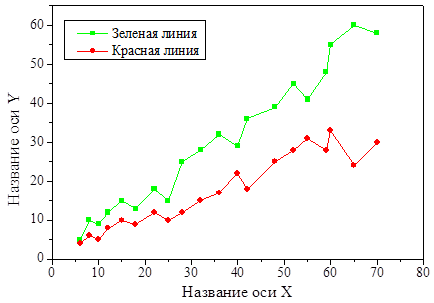 Рисунок 1. Подпись к рисункуРезультаты и обсуждениеУравнения должны быть набраны в редакторе уравнений. Не вставляйте уравнения в виде картинок. Нумерация, если она необходима, должна быть заключена в скобки справа. Небольшие уравнения можно поместить непосредственно в текст без использования редактора уравнений (шрифт курсив, кроме цифр). Например: R = β·a2 + b1/c. ,						(1)Таблицы, представленные в тексте, должны быть пронумерованы и озаглавлены. Заголовок таблицы должен быть выровнен по центру страницы. Заголовок помещается над таблицей. Границы таблицы не должны выходить за пределы полей страницы.Таблица 1. Название таблицыЗаключение Статья должна быть отправлена по адресу conf.apssp@yandex.by не позднее 15 марта 2023 года Благодарность (финансирование) (необязательно)Список использованных источников: [1] А. Автор [и др.] Книга. Издательство (Год) Страницы. (для книг)[2] А. Автор [и др.] Название журнала абревиатурой Номер журнала (Год) Страницы. (Для статей) Нумерация ссылок должна строго соответствовать порядку их упоминания в тексте.Колонка 1Колонка 2